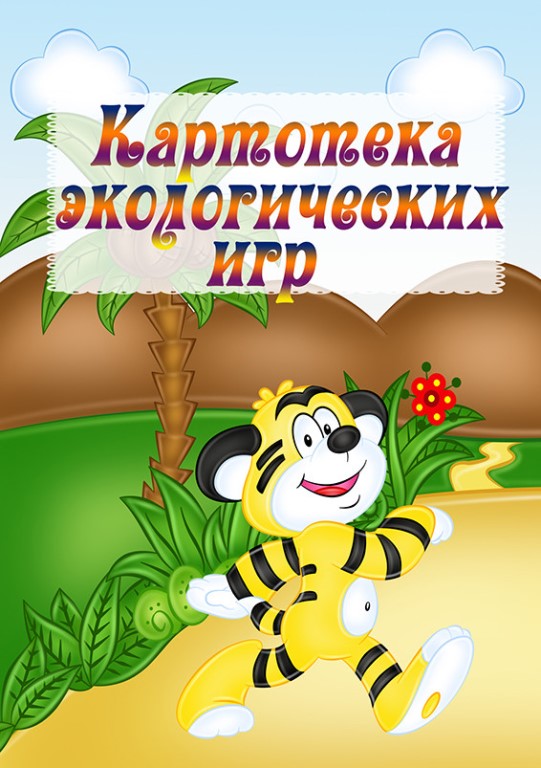                                      Дидактическая игра                                    «Кто, что ест?»                               (игры с прищепками)Цель:- формировать у детей знания о том, чем питаются домашние и дикие животные;- развивать внимание, мышление, речь, а так же развивать мелкую моторику рук и тактильную чувствительность;- воспитывать бережное отношение к животным.Оборудование: вырезанные из картона изображения животных(мордочки, приклеенные на прищепки), картонный круг с изображением еды животных.Ход игры:Воспитатель выдает детям прищепки с мордочками и круг с различными видами пищи.Ребенку необходимо прикрепить прищепку с картинкой животного на круг около пищи, которое употребляет данное животное.Дидактическая игра                                    «Кто, где живет?»Цель:- создать условия для освоения детьми элементарных знаний о диких и домашних животных;-создать условия для активизации словаря ребенка (звукоподражание);- воспитывать бережное отношение к природе;Оборудование: картинки с изображением дома и леса, карточки с домашними и дикими животными.Ход игры:Воспитатель показывает картинку с изображением животного. Дети должны определить, где оно обитает, и положить картинку на нужное изображение. Дидактическая игра                                   «Чья это тень?»Цель: - формировать умение находить заданные силуэты путем наложения;- учить различать животных по особенностям строения тела;- развивать познавательную деятельность;- воспитывать бережное отношение к животным;Оборудование:  коробочка с силуэтами животных темного цвета,  цветные карточки с изображением животных.Ход игры:1 вариант.Воспитатель раздает детям цветные карточки с изображением животных. Предлагает детям рассмотреть их. Далее воспитатель показывает тень (черно-белую) какого-либо животного. Дети должны найди среди имеющихся карточек, ту, которая соответствует нужному силуэту и наложить тень на имеющуюся у него картинку.2 вариант.На одной стороне стола раскладывают силуэты (тени) , на другой  цветные изображения животных. Воспитатель предлагает детям разложить цветные картинки на тени.                                 Дидактическая игра                           «Посади цветок в горшок»Цель:  - формировать умение у детей подбирать и соединять воедино все части (цветок, горшок, подставка под горшок, лейка) одного цвета.- научить соотносить детали по цветовой  гамме;- прививать любовь к природе;- развивать экологическое мировоззрение;Оборудование:вырезанные из картона формы  цветка, горшка, подставки под цветок и лейки (четыре основных цвета).Ход игры:Детям предлагается задание:Ребята, посмотрите, у нас случилась беда, ночью был сильный ветер и наши цветочки потеряли свои домики, давайте поможем им найти их. Посадим наши цветочки в горшочки подходящего цвета. Чтобы наши цветочки росли красивые  их нужно полить из лейки.Дидактическая игра                                «Угадай, чей хвост»Цель: -развивать способность анализировать, закреплять умение различать и называть животных;- воспитывать бережное отношение к животным;Оборудование: карточки с изображением мордочек и хвостов различных животных.Ход игры: Воспитатель раздаёт детям нарисованные мордочки животных, а затем поочерёдно показывает нарисованные хвосты. Дети должны назвать «своё» животное и подобрать для него подходящий хвост. Дидактическая игра                          «С какого дерева лист?»Цель:- познакомить детей с лексической темой «Осень»;- формировать умение соотносить основные цвета;- прививать любовь к природе;Оборудование:деревья с коробочками, сделанные из картона трех цветов (красный, зеленый, желтый), листочки из картона тех же цветов, что и деревья.Ход игры: Предложить ребенку разложить листочки к деревьям соответствующего цвета, чтобы листочки были одинакового цвета с деревом.                                   Дидактическая игра                                 «Во саду ли, во городе…»Цель:- расширять представление детей о многообразии мира растений, в частности об овощах и фруктах;- учить узнавать их и правильно называть;- закреплять знания детей о том, что растет в саду или в огороде;- развивать логическое мышление, память и речь детей;- воспитывать дружелюбное взаимоотношение в ходе игры;Оборудование:картинки с изображением сада и огорода, карточки с изображением разных фруктов и овощей.Ход игры:Воспитатель показывает картинку с изображением фрукта или овоща. Дети должны определить, где он растет, и положить картинку на нужное изображение.Дидактическая игра                                   «Фрукты. Овощи»Цель:- познакомить детей с простейшей классификацией;- продолжать формировать умение самостоятельно узнавать их и правильно называть;- формировать элементарные экологические знания;Оборудование: две куклы, две корзины, набор карточек с изображением овощей и фруктов.Ход игры:Воспитатель обращает внимание детей на кукол, которые пришли в гости. Куклы просят помочь им и разложить продукты по разным корзинам.Дети с помощью воспитателя раскладывают овощи и фрукты по корзинам.   Дидактическая игра« Разрезные картинки»Цель:- формировать у детей представление в целостном образе предмета, складывать картинку, разрезанную на 2-3 части;- развивать мелкую моторику пальцев рук;- воспитывать любовь к природе;Оборудование: разрезные картинки из 2-3 частей (фрукты, овощи) или (домашние, дикие животные).Ход игры:Перед детьми на столе лежат разрезные картинки с изображением знакомого предмета (яблоко, груша, апельсин). Детям предлагается внимательно рассмотреть и собрать картинку из отдельных частей, путем прикладывания одной половинки к другой, чтобы получился целый предмет. По завершению игры, воспитатель побуждает детей к названию полученного предмета  (фрукты и т.д.).     Дидактическая игра« Найди маму детеныша»Цель:- учить детей узнавать по картинке диких  и домашних животных, соотносить их по величине и характерным признакам;- воспитывать любовь к природе;- развивать моторику рук;Оборудование: Картинки с изображениями животных: кошки, собачки, козлёнка, коровы, поросенка.Ход игры. Воспитатель показывает детям картинки с изображениями животных: кошки, собачки, козлёнка, коровы, поросенка. Ребёнок называет животных, угадывая, какие звуки они издают. Затем взрослый предлагает детям, подобрать к картинкам «животных-взрослых»  картинки, изображающие их детенышей.Дидактическая игра                                   « Чей домик»Цель:- познакомить с местами, где живут некоторые животные, развивать внимание, память, логическое мышление.Оборудование:Обклеить цветной бумагой спичечные коробки. Наклеить с внешней стороны коробков рисунки с животными  и внутри  домики животных.Ход игры:В игре могут 2 и более игрока участвовать или по количеству домиков.Показываем ребенку верхнюю часть коробка, на которой изображено животное.Ребенок  должен найти коробочку, на которой изображен домик для этого животного.2 вариант игры:Ход игры:Показываем ребенку нижнюю часть коробка, на которой изображен домик животного.Ребенок  должен найти коробочку, на которой изображено животное, которое живет в данном домике.  Дидактическая игра                             «Кто едет в поезде»Цель:- формировать умение называть животных;- обобщить знания о домашних и диких животных, умение их различать по классификации и звукоподражанию.- Воспитывать интерес и добрые чувства к животным.Ход игры:1вариант игры:Ребенку предлагается узнать по голосу, кто едет в поезде.2вариант:Ребенку предлагается в желтый вагон посадить диких животных, а в зеленый вагон домашних животных.Картотека экологических игр для детей раннего возраста1 квартал1. «Найди, что покажу»Дидактическая задача: Найти предмет по сходству.Игровое действие: Поиск предмета показанного и спрятанного воспитателем.Правило: Под салфетку заглядывать нельзя.Оборудование: На двух подносах разложить одинаковые наборы овощей и фруктов. Один для воспитателя накрыть салфеткой.Ход игры: Воспитатель показывает на короткое время один из предметов, спрятанных под салфеткой, снова убирает его, затем предлагает ребенку: «Найди на другом подносе такой же и вспомни, как он называется». Задание выполняется, пока все фрукты и овощи под салфеткой не будут названы.2. «Найди, что назову»Дидактическая задача: Найти предмет по слову – названию.Игровое действие: Поиск «спрятавшихся» овощей и фруктов.Правила: Искать предмет можно в вазе, соответствующей по форме либо окраске названному овощу или фрукту. Например: свекла, репа, редька, апельсин, помидор, яблоко. Во все вазы заглядывать нельзяОборудование: Овощи и фрукты разложить по краю стола, чтобы хорошо видна была их форма, величина. Овощи и фрукты брать лучше одинаковые по величине, но разной окраски.Ход игры: Воспитатель предлагает ребенку: «найди маленькую морковку». Или: « найди желтое яблоко и скажи, какое оно по форме». Если ребенок затрудняется, воспитатель может назвать яркий отличительный признак этого овоща или фрукта. Второй вариант: Овощи и фрукты укладывают в вазы разной формы: шарообразной, овальной, удлиненной. При этом форма вазы должна соответствовать форме спрятанного в нее предмета. Ребенок ищет названный предмет.3. «Угадай, что в руке»Дидактическая задача: Узнавать названный предмет с помощью одного из анализаторов.Игровое действие: Бег к воспитателю с предметом, узнанным на ощупь.Правило: Смотреть на то, что лежит в руке, нельзя. Нужно узнать на ощупь.Ход игры: Ребенок отводит руки за спину. Затем воспитатель отходит и показывает овощ или фрукт. Если у ребенка в руках за спиной такой же, ребенок должен подбежать к воспитателю.4. «Вершки – корешки»Дидактическая задача: Закрепить знания о дарах сада и огорода.Ход игры: Дети сидят в кругу. Воспитатель называет овощи, дети делают движения руками: если овощ растёт на земле, на грядке, дети поднимают кисти рук вверх. Если овощ растёт на земле – кисти рук опускают вниз.5. «Чудесный мешочек»Дидактическая задача: Узнать предмет при помощи одного из анализаторов.Игровое действие: Поиск на ощупь спрятанного предмета.Правила: В мешочек заглядывать нельзя. Сначала нужно определить, что в руке, а потом показать предмет.Оборудование: Для первых игр подбираем овощи и фрукты, резко отличающиеся по форме, затем более похожие. Небольшой непрозрачный мешочек.Ход игры: Воспитатель опускает овощи и фрукты в мешочек и просит наблюдать, что он будет делать. Затем предлагает ребенку: « найди на ощупь, не глядя в мешочек, что хочешь. А теперь скажи, что ты взял». Или можно попросить: «найди то, что я скажу».Второй вариант Дидактическая задача: Узнать предмет на ощупь по перечисленным признакам.Ход игры: Воспитатель перечисляет признаки, которые можно воспринять на ощупь: форму, ее детали, поверхность, плоскость – и просит: «Найди в мешочке то, что похоже на шарик, но с длинным хвостом, твердое, негладкое». Ребенок по описанию ищет и находит свеклу. Сначала в мешочек опускают овощи и фрукты, резко отличающиеся по форме. При повторении игры предметы можно подбирать похожие по форме, но отличающиеся по другим признакам.6. «Угадай, что съел»Дидактическая задача: Узнать предмет при помощи одного из анализаторов, стимулировать развитие воображения.Игровое действие: Угадывание на вкус овощей и фруктов.Правила: Нельзя смотреть на то, что кладут в рот. Надо жевать с закрытыми глазами, а потом сказать, что это.Оборудование: Подобрать овощи и фрукты, различные по вкусу. Помыть их, очистить, затем разрезать на мелкие кусочки. На столе разложить такие же предметы для контроля и сравнения.Ход игры: Угостить ребенка одним из кусочков, предварительно попросив закрыть глаза. «Хорошо жуй, теперь скажи, что съел. Найди такой же предмет на столе».7. «Найди, о чём расскажу»Дидактическая задача: Найти   предмет   по   перечисленным признакам.Ход игры: Воспитатель подробно описывает один из лежащих на столе предметов, то есть называет форму овощей и фруктов, их окраску, вкус. Затем воспитатель предлагает кому-либо из ребят: «Покажи на столе, а потом назови то, о чем я рассказал».Второй вариант Дидактическая задача: Описать и назвать признаки растения в ответ на вопросы воспитателя.Ход игры: Воспитатель сидит лицом к детям, спиной к комнатным растениям, стоящим на столе. Одного ребенка воспитатель просит выбрать и показать детям растение, которое он затем должен будет узнать по описанию ребят. Воспитатель задает им вопросы о наличии стебля, форме и окраске. Например: «На что похоже, на дерево или травку? Ствол толстый, прямой? Листья большие, как огурец? Темно-зеленые, блестящие? Узнав растение, воспитатель называет и показывает его.8. «Найди в букете такой же листок»Дидактическая задача: Учить детей находить предмет по сходству.Ход игры: Воспитатель раздает детям букеты, такой же оставляет себе. Затем показывает им какой-нибудь лист, например, кленовый, и предлагает: «Раз, два, три - такой листок покажи!». Дети поднимают руку с кленовым листом. Игру повторяют несколько раз с остальными листиками букета.9. «Найди листок, какой покажу»Дидактическая задача: Найти предметы по сходству; различие их по размеру.Ход игры: Во время прогулки воспитатель показывает детям, какой либо лист и предлагает найти такой же. Отобранные листья сравнивают по форме, отмечают, чем они похожи и чем отличаются. Воспитатель оставляет каждому по листу с разных деревьев (береза, осина, клен). Затем воспитатель поднимает, например кленовый листок и говорит: «Подул ветер. Полетели вот такие листочки. Покажите, как они полетели». Дети, в руках у которых листья клена, кружатся, а по команде останавливаются. Игра повторяется с разными листьями.10. «Такой листок, лети ко мне!»Дидактическая задача:  Упражнять детей в нахождение листьев по сходству, воспитывать слуховое внимание, активизировать словарь детей.Ход игры: Воспитатель поднимает, например, лист рябины и говорит: «У кого такой же листок ко мне!». Дети рассматривают полученные от воспитателя листики, у кого в руках такой же, бегут к воспитателю. Если ребенок ошибся, воспитатель дает ему свой лист для сравнения.11. «Найди листок»Дидактическая задача: Найти часть по целому.Ход игры: Воспитатель просит детей внимательно рассмотреть листья на невысоком дереве. «А теперь, попробуйте найти такие же на земле, - говорит воспитатель. Раз, два, три ищи! Кто нашел, быстрее ко мне». Дети с листьями бегут к воспитателю.12. «Найди, о чём расскажу»Дидактическая задача: Описать и назвать признаки растения в ответ на вопросы воспитателя.Ход игры: Воспитатель сидит лицом к детям, спиной к комнатным растениям, стоящим на столе. Одного ребенка воспитатель просит выбрать и показать детям растение, которое он затем должен будет узнать по описанию ребят. Воспитатель задает им вопросы о наличии стебля, форме и окраске. Например: «На что похоже, на дерево или травку? Ствол толстый, прямой? Листья большие, как огурец? Темно-зеленые, блестящие? Узнав растение, воспитатель называет и показывает его.13. «Кто быстрее найдёт берёзу, ель, дуб»Дидактическая задача: Найти дерево по названию.Ход игры: Воспитатель называет хорошо знакомое дерево, имеющее яркие отличительные признаки, и просит найти его, например: «Кто быстрее найдет березу? Раз, два, три к березе беги!». Дети должны найти дерево и подбежать к любой березе, растущей на участке, где проводится игра.Второй вариант Дидактическая задача: Тренировка в быстром нахождении названного дерева.Ход игры: Игра организуется, как подвижная. Воспитатель объясняет, что водящий может ловить тех детей, которые не стоят у названного дерева. Воспитатель называет сначала те деревья, которые имеют яркие отличительные признаки, затем те, которые похожи по внешнему виду. Все дети должны внимательно слушать, какое дерево названо и в соответствии с этим, перебегать по сигналу «Раз, два, три – беги!».14. «Да – нет»Дидактическая задача: Закрепить знания о частях тела котёнка, и какие звуки он издаёт.Ход игры: Воспитатель просит показать, где у котёнка нос? И т.д. После этого воспитатель предлагает детям отвечать словами «Да» и «Нет».15. «Где спряталась рыбка»Дидактическая задача: Развивать умение детей анализировать, закреплять названия растений, расширять словарный запас.Ход игры: Маленькая рыбка решила «поиграть в прядки». Дети закрывают глаза, и воспитатель прячет её за растение или предмет. Воспитатель описывает предмет, за который она спряталась и дети отгадывают.16. Ботаническое лото «Овощи – фрукты»Дидактическая задача: Закреплять умение детей различать и называть овощи, фрукты.Ход игры: Раздаются большие карты. На одной в середине изображён фрукт, на другой – овощ. Затем поочерёдно достают маленькие карточки с изображением различных овощей и фруктов. Дети хором называют их и закрывают пустые квадраты на своих картах маленькими картинками в соответствии с изображением.2 квартал1. «Опиши, мы отгадаем»Дидактическая задача: Выделить и назвать характерные признаки предмета в ответ на вопросы взрослого.Ход игры: Воспитатель говорит детям: «Из овощей, что лежат на столе, выберите один. Я буду спрашивать, какой он, а вы отвечайте. Только не говорите его название. Я попробую отгадать по вашим ответам». Затем воспитатель начинает задавать вопросы в определенной последовательности: «Какой по форме? Везде, как шарик? Ямки есть? Какого цвета?». Дети подробно отвечают на вопросы. После того, как ребята расскажут о характерных признаках предмета, воспитатель отгадывает загадки.Второй вариант Дидактическая задача: Описать предметы и найти их описанию.Ход игры: Ребенок (водящий) выходит за дверь, а остальные дети составляют описание одного из овощей или фруктов. Когда водящий возвращается, один из ребят рассказывает о характерных признаках предмета, который надо узнать и назвать.2. «Чего не стало?»Дидактическая задача: Назвать растения по памяти.Ход игры: Воспитатель просит детей хорошо рассмотреть, как стоят растения, и закрыть глаза. В это время он меняет местами растения на одном столе. А затем просит детей переставить горшочки так, как они стояли прежде, сравнивая их расположение с порядком растений на другом столе.3. «Беги в дом, какой я назову»Дидактическая задача: Найти целое по его частям.Ход игры: Воспитатель раздает детям листья и говорит: «Представим, что мы пошли в поход. Каждый отряд поставил палатку под каким-либо деревом. У вас в руках листья от дерева, под которым ваши палатки. Мы гуляем. Но вдруг пошел дождь «Все по домам!». Дети по этому сигналу бегут к своим палаткам, становятся рядом с тем деревом, от которого лист».Второй вариант Дидактическая задача: Найти целый предмет по части.Ход игры: В парке или в лесу детям раздают листья разных   деревьев.   Все   дети «зайчики». Чтобы зайчата не потерялись, «мама зайчиха» дает им листья от веток, из которых сделан их дом. Все прыгают, бегают по поляне, а по сигналу: «Все домой, волк близко!» - бегут к себе в домик под определенное дерево. Игру можно продолжить, если дети будут меняться листьями «переезжать в новый дом».4. «Угостим кукол»Дидактическая задача: Продолжать знакомить со вспомогательными средствами, имеющими фиксированное назначение.Оборудование: Две куклы, детская мебель и посуда. «Чудесный мешочек», предметы для выбора (игрушки и натуральные объекты).Ход игры: В мешочек складывают 3–4 небольших предмета. Воспитатель приходит с куклой и просит детей помочь кукле приготовить угощенье для зверюшек, они тоже придут в гости. Один ребенок по просьбе куклы достает из мешочка морковку для зайки, другой – яблоко для ежика, третий – орешек для белки. Каждый раз в мешочке должно быть 3–4 предмета, так чтобы, кроме нужных, были дополнительные (например, маленький мячик, пластмассовое колечко и др.). Дети, доставшие предметы, держат их в руках. Воспитатель приносит игрушки зверят. Дети по очереди угощают их, выбирая при этом, кому дать морковку, орех, яблоко. Зверюшки радуются, благодарят детей.Второй вариант Дидактическая задача: Продолжать учить детей подражать действиям воспитателя с предметами, обращая внимание на их свойства.Ход игры: В гости к детям приходят две куклы. Они здороваются с детьми, называют свои имена. Воспитатель предлагает угостить кукол. Ставит на свой стол игрушечную мебель, сажает кукол, перед ними ставит посуду и кормит одну из них. «Маша ест, а Галя нет,– объясняет воспитатель.– Кто будет кормить Галю?» Приглашает одного ребенка, дает ему ложку и медленно показывает действия так, чтобы они были видны всем детям: «Сначала возьмем ложку. Вот так. (Показывает.) Теперь наберем каши. Вот так. (Показывает.) Поднесем ко рту куклы. Где у куклы рот? (Показывает, медленно наклоняет игрушку.) Ешь, кукла». Ребенок повторяет все действия за воспитателем. Затем вызывает поочередно еще 2–3 детей. После этого куклы благодарят детей и уходят.5. «Кому на обед?»Дидактическая задача: Составить   целое из частей.Ход игры: Однажды тетушка Кастрюля решила сварить на обед суп и компот, но забыла из каких овощей и фруктов что варится. Помоги ей. Дети надевают кулончики (овощи и фрукты - вырезаем овалы и кастрюлю). Ведущий-Кастрюля. Дети по очереди подходят к кастрюле и рассказывают о себе, а она решает, куда можно добавить этот продукт.6. «Куда спрятался Саша?»Дидактическая задача: Группировка   растений     по     их строению (деревья, кустарники).Ход игры: Игра проводится во время экскурсий в лес, парк. Воспитатель говорит детям: «Сейчас поиграем. Вы будете белочками и зайчиками, а кто-то один из вас лиса. Белочки ищут растение, на котором могут спрятаться». В ходе игры воспитатель помогает детям уточнить, что зайцы живут и прячутся в кустах. Выбирают водящего- лису, дают ему шапочку маску лисы, всем остальным детям шапочки зайцев, белок. По сигналу: «Опасность лиса!» белочки бегут к дереву, зайцы – к кустам.7. «В зимней столовой»Дидактическая задача: Закрепить знания детей о зимующих птицах и их названия. Развивать умение подражать их повадкам.Ход игры: Рассматриваем картинки с птицами, воспитатель предлагает назвать её и показать, как она кричит, как летает и прыгает.8. «Какая эта птица»Дидактическая задача: Закрепить знания детей о том, какие звуки издают птицы, учить легко произносить звук «Р».Ход игры: Воспитатель, подражая крику какой-либо птицы, спрашивает у детей, кто так кричит. Дети, угадывая, выбирают соответствующую картинку. 9. «Птички»Дидактическая задача: Упражнять детей в умении согласовывать свои слова и действия, активизировать речь детей.Ход игры: Воспитатель читает, стихотворение и дети показывают эти движения.Летели две птички, собой невелички. Как они летели,Все люди глядели. Как они садились – все люди дивились.3 квартал1. «Найди такую же и назови», парные картинки животных и растенийДидактическая задача: Найти предметы по сходству. Развивать умение находить в предметах, изображенных на картинках, сходство и различие; активизировать словарь: похожие, разные, одинаковые; развивать наблюдательность.Игровое правило: Отбирать следует только одинаковые картинки; выигрывает тот, кто не ошибется ни разу.Ход игры: Дети сидят за столом, на котором разложены картинки. Их много (10-12 шт.), все они разные, но среди них есть две одинаковые. Воспитатель просит кого-либо из ребят найти и назвать одинаковые картинки и показать их всем играющим. Парные картинки откладывают в сторону. Затем воспитатель перемешивает все картинки (они должны быть перевернуты) и незаметно подкладывает еще одну парную картинку. Разложив их лицевой стороной, опять предлагает найти одинаковые. Сложность заключается в том, что среди карточек могут быть очень похожие, но неодинаковые, например: чашки, одинаковые по цвету и по форме, но однас ручкой, а другая без ручки; два яблока одинаковых, но у одного есть черенок, а у другого его нет, т.е. изображенные предметы имеют слабо заметные признаки различия, которые дети не сразу замечают.2. «Найди, Миша, нашу матрёшку и скажи, за каким растением она спряталась»Дидактическая задача: Закрепить у детей названия растений, воспитывать любознательность, находчивость.Ход игры: Детям показывают маленькую матрешку, которая «захотела» поиграть с ними в «прятки». Воспитатель просит детей закрыть глаза и в это время прячет игрушку за одно из растений. Затем дети открывают глаза. «Как же найти матрешку?»спрашивает воспитатель. Сейчас я рассказу вам, куда она спряталась. И воспитатель говорит, на что похоже растение, за которое «спряталась» матрешка (на дерево, травку), описывает его стебель, листья (форму, величину, поверхность) цветки, их количество, окраску. Дети слушают, а затем указывают растение и называют его.3. «Кто как передвигается»Дидактическая задача: Расширить знания о животных, птицах, насекомых обитающих в нашем крае. Знать их особенности, среду обитания, питание, врагов и т. д. Анализировать объекты природы, выделять их существенные признаки, учиться фиксировать эти признаки и объединять объекты в группы.Ход игры: Воспитатель называет разных животных, птиц, насекомых, а ребенок изображает, как они передвигаются (ползает, прыгает).4. «Для чего это нужно?»Дидактическая задача: Отметьте их внешний вид, уточните названия частей тела; расскажите о том, где они живут.Ход игры: У воспитателя картинки с изображением животных, а у детей – с изображениями мест обитания различных животных (нора, берлога, река, дупло, гнездо и т.д.). Воспитатель показывает картинку с изображением животного. Ребёнок должен определить, где оно обитает, и если совпадает с его картинкой, «поселить» у себя, показав карточку воспитателю.5. «Встань к дереву с самым толстым стволом»Дидактическая задача: Найти предмет по перечисленным признакам.Ход игры: Игра проводится на воздухе. Воспитатель описывает дерево (величину, окраску ствола, форму листьев), называет и описывает семена и плоды. Затем он просит детей угадать, что это за дерево. Тот, кто узнал, должен подбежать после слов воспитателя «Раз, два, три - беги!».6. «От какого растения листья?»Дидактическая задача: Найти предмет по описанию.Ход игры: Воспитатель описывает знакомые детям деревья, выбирая из них те, которые имеют малозаметные отличительные признаки (например, ель и сосна, акация и рябина). Дети должны найти то, о чем рассказывает педагог. Чтобы ребятам было интересно искать по описанию, можно около дерева (или на дереве), о котором говорят, что - либо спрятать.7. «Какой цветок убрали?»Дидактическая задача: Описать предмет и узнать его по описанию.Ход игры: Растения стоят на своих обычных местах. Воспитатель,предлагает кому либо из детей выбрать одно из них и описать так, чтобы все дети узнали и смогли сказать, что это за растение. Необходима последовательность описания. На столик выставляется четыре или пять растений. Дети их запоминают. Воспитатель предлагает детям закрыть глазки и убирает одно из растений. Дети открывают глаза и вспоминают, какое растение стояло ещё. Игра проводится 4-5 раз. Можно с каждым разом увеличивать количество растений на столе.8. «Угадай по описанию»Дидактическая задача: Воспитывать у детей умение учитывать названные признаки предмета, развивать наблюдательность.Ход игры: На столе пять комнатных растений, на которых видны явные признаки различия. После словесного описания растения ребёнок находит его среди остальных.9. «Угадай, чей хвост»Дидактическая задача: Развивать способность анализировать, закреплять умение различать и называть животных.Ход игры: Воспитатель раздаёт детям нарисованные мордочки животных, а затем поочерёдно показывает нарисованные хвосты. Дети должны назвать «своё» животное и подобрать для него подходящий хвост.10. Лото «Кто во что одет»Дидактическая задача: Закрепить умение детей систематизировать животных по покрову тела(перья, чешуя, шерсть). Формировать навык пользоваться моделями.Ход игры: На столе большие карты с изображением покрова тела животных. Затем раздаются маленькие картинки с изображением птиц, рыб, зверей. Нужно закрыть пустые клетки в соответствии с моделью на своей карте.11. Лото «Кто, где живёт»Дидактическая задача: Закрепить умение детей систематизировать животных по среде обитания. Формировать навык пользования моделями.Ход игры, первый вариант: На столе большие карты с изображением моделей различных средств обитания животных. Затем раздаются маленькие картинки с изображением птиц, рыб, зверей, насекомых. Нужно закрыть пустые клетки в соответствии с моделью на своей карте.Ход игры, второй вариант: У воспитателя картинки с изображением животных, а у детей – с изображениями мест обитания различных животных (нора, берлога, река, дупло, гнездо и т.д.). Воспитатель показывает картинку с изображением животного. Ребёнок должен определить, где оно обитает, и если совпадает с его картинкой, «поселить» у себя, показав карточку воспитателю.12. Лото «Кто как двигается»Дидактическая задача: Закрепить умение детей систематизировать животных по способу передвижения (ноги, крылья, плавники). Формировать навык пользования моделями.Ход игры, первый вариант: На столе большие карты с изображением органов движения животных. Затем раздаются маленькие картинки с изображением птиц, рыб, зверей. Нужно закрыть пустые клетки в соответствии с моделью на своей карте.Ход игры, второй вариант: Воспитатель показывает или называет детям объект живой природы. Дети должны изобразить способ передвижения этого объекта. Например: при слове «зайчик» дети начинают бежать (или прыгать) на месте; при слове «карась» - имитируют плывущую рыбу; при слове «воробей» - изображают полёт птицы.13. «Через ручеёк»Дидактическая задача: Развивать у детей чувство равновесия, внимания.Ход игры: Детям предлагают осторожно пройти по мостику (геометрические тканевые фигуры) на другой берег и окажутся на лужайке, где резвятся и рвут цветы. По сигналу «Домой!» возвращаются по мостику.картотека экологических игр для детей раннего возраста 
 
1 квартал
1. «Найди, что покажу»
Дидактическая задача: Найти предмет по сходству.
Игровое действие: Поиск предмета показанного и спрятанного воспитателем.
Правило: Под салфетку заглядывать нельзя.
Оборудование: На двух подносах разложить одинаковые наборы овощей и фруктов. Один для воспитателя накрыть салфеткой.
Ход игры: Воспитатель показывает на короткое время один из предметов, спрятанных под салфеткой, снова убирает его, затем предлагает ребенку: «Найди на другом подносе такой же и вспомни, как он называется». Задание выполняется, пока все фрукты и овощи под салфеткой не будут названы.
 
2. «Найди, что назову»
Дидактическая задача: Найти предмет по слову – названию.
Игровое действие: Поиск «спрятавшихся» овощей и фруктов.
Правила: Искать предмет можно в вазе, соответствующей по форме либо окраске названному овощу или фрукту. Например: свекла, репа, редька, апельсин, помидор, яблоко. Во все вазы заглядывать нельзя
Оборудование: Овощи и фрукты разложить по краю стола, чтобы хорошо видна была их форма, величина. Овощи и фрукты брать лучше одинаковые по величине, но разной окраски.
Ход игры: Воспитатель предлагает ребенку: «найди маленькую морковку». Или: « найди желтое яблоко и скажи, какое оно по форме». Если ребенок затрудняется, воспитатель может назвать яркий отличительный признак этого овоща или фрукта. Второй вариант: Овощи и фрукты укладывают в вазы разной формы: шарообразной, овальной, удлиненной. При этом форма вазы должна соответствовать форме спрятанного в нее предмета. Ребенок ищет названный предмет.
 
3. «Угадай, что в руке»
Дидактическая задача: Узнавать названный предмет с помощью одного из анализаторов.
Игровое действие: Бег к воспитателю с предметом, узнанным на ощупь.
Правило: Смотреть на то, что лежит в руке, нельзя. Нужно узнать на ощупь.
Ход игры: Ребенок отводит руки за спину. Затем воспитатель отходит и показывает овощ или фрукт. Если у ребенка в руках за спиной такой же, ребенок должен подбежать к воспитателю.
 
4. «Вершки – корешки»
Дидактическая задача: Закрепить знания о дарах сада и огорода.
Ход игры: Дети сидят в кругу. Воспитатель называет овощи, дети делают движения руками: если овощ растёт на земле, на грядке, дети поднимают кисти рук вверх. Если овощ растёт на земле – кисти рук опускают вниз.
 
5. «Чудесный мешочек»
Дидактическая задача: Узнать предмет при помощи одного из анализаторов.
Игровое действие: Поиск на ощупь спрятанного предмета.
Правила: В мешочек заглядывать нельзя. Сначала нужно определить, что в руке, а потом показать предмет.
Оборудование: Для первых игр подбираем овощи и фрукты, резко отличающиеся по форме, затем более похожие. Небольшой непрозрачный мешочек.
Ход игры: Воспитатель опускает овощи и фрукты в мешочек и просит наблюдать, что он будет делать. Затем предлагает ребенку: « найди на ощупь, не глядя в мешочек, что хочешь. А теперь скажи, что ты взял». Или можно попросить: «найди то, что я скажу».
Второй вариант Дидактическая задача: Узнать предмет на ощупь по перечисленным признакам.
Ход игры: Воспитатель перечисляет признаки, которые можно воспринять на ощупь: форму, ее детали, поверхность, плоскость – и просит: «Найди в мешочке то, что похоже на шарик, но с длинным хвостом, твердое, негладкое». Ребенок по описанию ищет и находит свеклу. Сначала в мешочек опускают овощи и фрукты, резко отличающиеся по форме. При повторении игры предметы можно подбирать похожие по форме, но отличающиеся по другим признакам.
 
6. «Угадай, что съел»
Дидактическая задача: Узнать предмет при помощи одного из анализаторов, стимулировать развитие воображения.
Игровое действие: Угадывание на вкус овощей и фруктов.
Правила: Нельзя смотреть на то, что кладут в рот. Надо жевать с закрытыми глазами, а потом сказать, что это.
Оборудование: Подобрать овощи и фрукты, различные по вкусу. Помыть их, очистить, затем разрезать на мелкие кусочки. На столе разложить такие же предметы для контроля и сравнения.
Ход игры:Угостить ребенка одним из кусочков, предварительно попросив закрыть глаза. «Хорошо жуй, теперь скажи, что съел. Найди такой же предмет на столе».
 
7. «Найди, о чём расскажу»
Дидактическая задача: Найти   предмет   по   перечисленным признакам.
Ход игры: Воспитатель подробно описывает один из лежащих на столе предметов, то есть называет форму овощей и фруктов, их окраску, вкус. Затем воспитатель предлагает кому-либо из ребят: «Покажи на столе, а потом назови то, о чем я рассказал».
Второй вариант Дидактическая задача: Описать и назвать признаки растения в ответ на вопросы воспитателя.
Ход игры: Воспитатель сидит лицом к детям, спиной к комнатным растениям, стоящим на столе. Одного ребенка воспитатель просит выбрать и показать детям растение, которое он затем должен будет узнать по описанию ребят. Воспитатель задает им вопросы о наличии стебля, форме и окраске. Например: «На что похоже, на дерево или травку? Ствол толстый, прямой? Листья большие, как огурец? Темно-зеленые, блестящие? Узнав растение, воспитатель называет и показывает его.
 
8. «Найди в букете такой же листок»
Дидактическая задача: Учить детей находить предмет по сходству.
Ход игры: Воспитатель раздает детям букеты, такой же оставляет себе. Затем показывает им какой-нибудь лист, например, кленовый, и предлагает: «Раз, два, три - такой листок покажи!». Дети поднимают руку с кленовым листом. Игру повторяют несколько раз с остальными листиками букета.
 
 
9. «Найди листок, какой покажу»
Дидактическая задача: Найти предметы по сходству; различие их по размеру.
Ход игры: Во время прогулки воспитатель показывает детям, какой либо лист и предлагает найти такой же. Отобранные листья сравнивают по форме, отмечают, чем они похожи и чем отличаются. Воспитатель оставляет каждому по листу с разных деревьев (береза, осина, клен). Затем воспитатель поднимает, например кленовый листок и говорит: «Подул ветер. Полетели вот такие листочки. Покажите, как они полетели». Дети, в руках у которых листья клена, кружатся, а по команде останавливаются. Игра повторяется с разными листьями.
 
10. «Такой листок, лети ко мне!»
Дидактическая задача: Упражнять детей в нахождение листьев по сходству, воспитывать слуховое внимание, активизировать словарь детей.
Ход игры: Воспитатель поднимает, например, лист рябины и говорит: «У кого такой же листок ко мне!». Дети рассматривают полученные от воспитателя листики, у кого в руках такой же, бегут к воспитателю. Если ребенок ошибся, воспитатель дает ему свой лист для сравнения.
 
11. «Найди листок»
Дидактическая задача: Найти часть по целому.
Ход игры: Воспитатель просит детей внимательно рассмотреть листья на невысоком дереве. «А теперь, попробуйте найти такие же на земле, - говорит воспитатель. Раз, два, три ищи! Кто нашел, быстрее ко мне». Дети с листьями бегут к воспитателю.
 
12. «Найди, о чём расскажу»
Дидактическая задача: Описать и назвать признаки растения в ответ на вопросы воспитателя.
Ход игры: Воспитатель сидит лицом к детям, спиной к комнатным растениям, стоящим на столе. Одного ребенка воспитатель просит выбрать и показать детям растение, которое он затем должен будет узнать по описанию ребят. Воспитатель задает им вопросы о наличии стебля, форме и окраске. Например: «На что похоже, на дерево или травку? Ствол толстый, прямой? Листья большие, как огурец? Темно-зеленые, блестящие? Узнав растение, воспитатель называет и показывает его.
 
13. «Кто быстрее найдёт берёзу, ель, дуб»
Дидактическая задача: Найти дерево по названию.
Ход игры: Воспитатель называет хорошо знакомое дерево, имеющее яркие отличительные признаки, и просит найти его, например: «Кто быстрее найдет березу? Раз, два, три к березе беги!». Дети должны найти дерево и подбежать к любой березе, растущей на участке, где проводится игра.
Второй вариант Дидактическая задача: Тренировка в быстром нахождении названного дерева.
Ход игры: Игра организуется, как подвижная. Воспитатель объясняет, что водящий может ловить тех детей, которые не стоят у названного дерева. Воспитатель называет сначала те деревья, которые имеют яркие отличительные признаки, затем те, которые похожи по внешнему виду. Все дети должны внимательно слушать, какое дерево названо и в соответствии с этим, перебегать по сигналу «Раз, два, три – беги!».
 
14. «Да – нет»
Дидактическая задача: Закрепить знания о частях тела котёнка, и какие звуки он издаёт.
Ход игры: Воспитатель просит показать, где у котёнка нос? И т.д. После этого воспитатель предлагает детям отвечать словами «Да» и «Нет».
 
15. «Где спряталась рыбка»
Дидактическая задача: Развивать умение детей анализировать, закреплять названия растений, расширять словарный запас.
Ход игры: Маленькая рыбка решила «поиграть в прядки». Дети закрывают глаза, и воспитатель прячет её за растение или предмет. Воспитатель описывает предмет, за который она спряталась и дети отгадывают.
 
16. Ботаническое лото «Овощи – фрукты»
Дидактическая задача: Закреплять умение детей различать и называть овощи, фрукты.
Ход игры: Раздаются большие карты. На одной в середине изображён фрукт, на другой – овощ. Затем поочерёдно достают маленькие карточки с изображением различных овощей и фруктов. Дети хором называют их и закрывают пустые квадраты на своих картах маленькими картинками в соответствии с изображением.
 
2 квартал
1. «Опиши, мы отгадаем»
Дидактическая задача: Выделить и назвать характерные признаки предмета в ответ на вопросы взрослого.
Ход игры: Воспитатель говорит детям: «Из овощей, что лежат на столе, выберите один. Я буду спрашивать, какой он, а вы отвечайте. Только не говорите его название. Я попробую отгадать по вашим ответам». Затем воспитатель начинает задавать вопросы в определенной последовательности: «Какой по форме? Везде, как шарик? Ямки есть? Какого цвета?». Дети подробно отвечают на вопросы. После того, как ребята расскажут о характерных признаках предмета, воспитатель отгадывает загадки.
Второй вариант Дидактическая задача: Описать предметы и найти их описанию.
Ход игры: Ребенок (водящий) выходит за дверь, а остальные дети составляют описание одного из овощей или фруктов. Когда водящий возвращается, один из ребят рассказывает о характерных признаках предмета, который надо узнать и назвать.
 
2. «Чего не стало?»
Дидактическая задача: Назвать растения по памяти.
Ход игры: Воспитатель просит детей хорошо рассмотреть, как стоят растения, и закрыть глаза. В это время он меняет местами растения на одном столе. А затем просит детей переставить горшочки так, как они стояли прежде, сравнивая их расположение с порядком растений на другом столе.
 
3. «Беги в дом, какой я назову»
Дидактическая задача: Найти целое по его частям.
Ход игры: Воспитатель раздает детям листья и говорит: «Представим, что мы пошли в поход. Каждый отряд поставил палатку под каким-либо деревом. У вас в руках листья от дерева, под которым ваши палатки. Мы гуляем. Но вдруг пошел дождь «Все по домам!». Дети по этому сигналу бегут к своим палаткам, становятся рядом с тем деревом, от которого лист».
 
Второй вариант Дидактическая задача: Найти целый предмет по части.
Ход игры: В парке или в лесу детям раздают листья разных   деревьев.   Все   дети «зайчики». Чтобы зайчата не потерялись, «мама зайчиха» дает им листья от веток, из которых сделан их дом. Все прыгают, бегают по поляне, а по сигналу: «Все домой, волк близко!» - бегут к себе в домик под определенное дерево. Игру можно продолжить, если дети будут меняться листьями «переезжать в новый дом».
 
4. «Угостим кукол»
Дидактическая задача: Продолжать знакомить со вспомогательными средствами, имеющими фиксированное назначение.
Оборудование: Две куклы, детская мебель и посуда. «Чудесный мешочек», предметы для выбора (игрушки и натуральные объекты).
Ход игры: В мешочек складывают 3–4 небольших предмета. Воспитатель приходит с куклой и просит детей помочь кукле приготовить угощенье для зверюшек, они тоже придут в гости. Один ребенок по просьбе куклы достает из мешочка морковку для зайки, другой – яблоко для ежика, третий – орешек для белки. Каждый раз в мешочке должно быть 3–4 предмета, так чтобы, кроме нужных, были дополнительные (например, маленький мячик, пластмассовое колечко и др.). Дети, доставшие предметы, держат их в руках. Воспитатель приносит игрушки зверят. Дети по очереди угощают их, выбирая при этом, кому дать морковку, орех, яблоко. Зверюшки радуются, благодарят детей.
Второй вариант Дидактическая задача: Продолжать учить детей подражать действиям воспитателя с предметами, обращая внимание на их свойства.
Ход игры: В гости к детям приходят две куклы. Они здороваются с детьми, называют свои имена. Воспитатель предлагает угостить кукол. Ставит на свой стол игрушечную мебель, сажает кукол, перед ними ставит посуду и кормит одну из них. «Маша ест, а Галя нет,– объясняет воспитатель.– Кто будет кормить Галю?» Приглашает одного ребенка, дает ему ложку и медленно показывает действия так, чтобы они были видны всем детям: «Сначала возьмем ложку. Вот так. (Показывает.) Теперь наберем каши. Вот так. (Показывает.) Поднесем ко рту куклы. Где у куклы рот? (Показывает, медленно наклоняет игрушку.) Ешь, кукла». Ребенок повторяет все действия за воспитателем. Затем вызывает поочередно еще 2–3 детей. После этого куклы благодарят детей и уходят.
 
5. «Кому на обед?»
Дидактическая задача: Составить   целое из частей.
Ход игры: Однажды тетушка Кастрюля решила сварить на обед суп и компот, но забыла из каких овощей и фруктов что варится. Помоги ей. Дети надевают кулончики (овощи и фрукты - вырезаем овалы и кастрюлю). Ведущий-Кастрюля. Дети по очереди подходят к кастрюле и рассказывают о себе, а она решает, куда можно добавить этот продукт.
 
6. «Куда спрятался Саша?»
Дидактическая задача: Группировка   растений     по     их строению (деревья, кустарники).
Ход игры: Игра проводится во время экскурсий в лес, парк. Воспитатель говорит детям: «Сейчас поиграем. Вы будете белочками и зайчиками, а кто-то один из вас лиса. Белочки ищут растение, на котором могут спрятаться». В ходе игры воспитатель помогает детям уточнить, что зайцы живут и прячутся в кустах. Выбирают водящего- лису, дают ему шапочку маску лисы, всем остальным детям шапочки зайцев, белок. По сигналу: «Опасность лиса!» белочки бегут к дереву, зайцы – к кустам.
 
7. «В зимней столовой»
Дидактическая задача: Закрепить знания детей о зимующих птицах и их названия. Развивать умение подражать их повадкам.
Ход игры: Рассматриваем картинки с птицами, воспитатель предлагает назвать её и показать, как она кричит, как летаети прыгает.
 
8. «Какая эта птица»
Дидактическая задача: Закрепить знания детей о том, какие звуки издают птицы, учить легко произносить звук «Р».
Ход игры: Воспитатель, подражая крику какой-либо птицы, спрашивает у детей, кто так кричит. Дети, угадывая, выбирают соответствующую картинку.
 
9. «Птички»
Дидактическая задача: Упражнять детей в умении согласовывать свои слова и действия, активизировать речь детей.
Ход игры: Воспитатель читает, стихотворение и дети показывают эти движения.
Летели две птички, собой невелички. Как они летели,
Все люди глядели. Как они садились – все люди дивились.
 
3 квартал
1. «Найди такую же и назови», парные картинки животных и растений
Дидактическая задача: Найти предметы по сходству. Развивать умение находить в предметах, изображенных на картинках, сходство и различие; активизировать словарь: похожие, разные, одинаковые; развивать наблюдательность.
Игровое правило: Отбирать следует только одинаковые картинки; выигрывает тот, кто не ошибется ни разу.
Ход игры: Дети сидят за столом, на котором разложены картинки. Их много (10-12 шт.), все они разные, но среди них есть две одинаковые. Воспитатель просит кого-либо из ребят найти и назвать одинаковые картинки и показать их всем играющим. Парные картинки откладывают в сторону. Затем воспитатель перемешивает все картинки (они должны быть перевернуты) и незаметно подкладывает еще одну парную картинку. Разложив их лицевой стороной, опять предлагает найти одинаковые. Сложность заключается в том, что среди карточек могут быть очень похожие, но неодинаковые, например: чашки, одинаковые по цвету и по форме, но однас ручкой, а другая без ручки; два яблока одинаковых, но у одного есть черенок, а у другого его нет, т.е. изображенные предметы имеют слабо заметные признаки различия, которые дети не сразу замечают. 
2. «Найди, Миша, нашу матрёшку и скажи, за каким растением она спряталась»
Дидактическая задача: Закрепить у детей названия растений, воспитывать любознательность, находчивость.
Ход игры: Детям показывают маленькую матрешку, которая «захотела» поиграть с ними в «прятки». Воспитатель просит детей закрыть глаза и в это время прячет игрушку за одно из растений. Затем дети открывают глаза. «Как же найти матрешку?»спрашивает воспитатель. Сейчас я рассказу вам, куда она спряталась. И воспитатель говорит, на что похоже растение, за которое «спряталась» матрешка (на дерево, травку), описывает его стебель, листья (форму, величину, поверхность) цветки, их количество, окраску. Дети слушают, а затем указывают растение и называют его.
3. «Кто как передвигается»
Дидактическая задача: Расширить знания о животных, птицах, насекомых обитающих в нашем крае. Знать их особенности, среду обитания, питание, врагов и т. д. Анализировать объекты природы, выделять их существенные признаки, учиться фиксировать эти признаки и объединять объекты в группы.
Ход игры: Воспитатель называет разных животных, птиц, насекомых, а ребенок изображает, как они передвигаются (ползает, прыгает).
 
4. «Для чего это нужно?»
Дидактическая задача: Отметьте их внешний вид, уточните названия частей тела; расскажите о том, где они живут.
Ход игры: У воспитателя картинки с изображением животных, а у детей – с изображениями мест обитания различных животных (нора, берлога, река, дупло, гнездо и т.д.). Воспитатель показывает картинку с изображением животного. Ребёнок должен определить, где оно обитает, и если совпадает с его картинкой, «поселить» у себя, показав карточку воспитателю.
 
5. «Встань к дереву с самым толстым стволом»
Дидактическая задача: Найти предмет по перечисленным признакам.
Ход игры: Игра проводится на воздухе. Воспитатель описывает дерево (величину, окраску ствола, форму листьев), называет и описывает семена и плоды. Затем он просит детей угадать, что это за дерево. Тот, кто узнал, должен подбежать после слов воспитателя «Раз, два, три - беги!».
 
6. «От какого растения листья?»
Дидактическая задача: Найти предмет по описанию.
Ход игры: Воспитатель описывает знакомые детям деревья, выбирая из них те, которые имеют малозаметные отличительные признаки (например, ель и сосна, акация и рябина). Дети должны найти то, о чем рассказывает педагог. Чтобы ребятам было интересно искать по описанию, можно около дерева (или на дереве), о котором говорят, что - либо спрятать.
 
7. «Какой цветок убрали?»
Дидактическая задача: Описать предмет и узнать его по описанию.
Ход игры: Растения стоят на своих обычных местах. Воспитатель,предлагает кому либо из детей выбрать одно из них и описать так, чтобы все дети узнали и смогли сказать, что это за растение. Необходима последовательность описания. На столик выставляется четыре или пять растений. Дети их запоминают. Воспитатель предлагает детям закрыть глазки и убирает одно из растений. Дети открывают глаза и вспоминают, какое растение стояло ещё. Игра проводится 4-5 раз. Можно с каждым разом увеличивать количество растений на столе.
8. «Угадай по описанию»
Дидактическая задача: Воспитывать у детей умение учитывать названные признаки предмета, развивать наблюдательность.
Ход игры: На столе пять комнатных растений, на которых видны явные признаки различия. После словесного описания растения ребёнок находит его среди остальных.
 
 
 
9. «Угадай, чей хвост»
Дидактическая задача: Развивать способность анализировать, закреплять умение различать и называть животных.
Ход игры: Воспитатель раздаёт детям нарисованные мордочки животных, а затем поочерёдно показывает нарисованные хвосты. Дети должны назвать «своё» животное и подобрать для него подходящий хвост.
 
10. Лото «Кто во что одет»
Дидактическая задача: Закрепить умение детей систематизировать животных по покрову тела(перья, чешуя, шерсть). Формировать навык пользоваться моделями.
Ход игры: На столе большие карты с изображением покрова тела животных. Затем раздаются маленькие картинки с изображением птиц, рыб, зверей. Нужно закрыть пустые клетки в соответствии с моделью на своей карте.
 
11. Лото «Кто, где живёт»
Дидактическая задача: Закрепить умение детей систематизировать животных по среде обитания. Формировать навык пользованиямоделями.
Ход игры, первый вариант: На столе большие карты с изображением моделей различных средств обитания животных. Затем раздаются маленькие картинки с изображением птиц, рыб, зверей, насекомых. Нужно закрыть пустые клетки в соответствии с моделью на своей карте.
 
Ход игры, второй вариант: У воспитателя картинки с изображением животных, а у детей – с изображениями мест обитания различных животных (нора, берлога, река, дупло, гнездо и т.д.). Воспитатель показывает картинку с изображением животного. Ребёнок должен определить, где оно обитает, и если совпадает с его картинкой, «поселить» у себя, показав карточку воспитателю.
 
12. Лото «Кто как двигается»
Дидактическая задача: Закрепить умение детей систематизировать животных по способу передвижения (ноги, крылья, плавники). Формировать навык пользования моделями.
Ход игры, первый вариант: На столе большие карты с изображением органов движения животных. Затем раздаются маленькие картинки с изображением птиц, рыб, зверей. Нужно закрыть пустые клетки в соответствии с моделью на своей карте.
 
Ход игры, второй вариант: Воспитатель показывает или называет детям объект живой природы. Дети должны изобразить способ передвижения этого объекта. Например: при слове «зайчик» дети начинают бежать (или прыгать) на месте; при слове «карась» - имитируют плывущую рыбу; при слове «воробей» - изображают полёт птицы. 
13. «Через ручеёк»
Дидактическая задача: Развивать у детей чувство равновесия, внимания.
Ход игры: Детям предлагают осторожно пройти по мостику (геометрические тканевые фигуры) на другой берег и окажутся на лужайке, где резвятся и рвут цветы. По сигналу «Домой!» возвращаются по мостику.